GENERÁLNÍ FINANČNÍ ŘEDITELSTVÍOdbor komunikace Lazarská 15/7, 117 22 Praha 1Tel.: 257 044 025TISKOVÁ ZPRÁVAKonečně mohou téměř 4 miliony poplatníků daně z nemovitých věcí platit daně snadně – přes SIPOFinanční správa zavádí pro poplatníky novou možnost jak zaplatit daň z nemovitých věcí, a to prostřednictvím soustředěné inkasní platby obyvatelstva (SIPO). Zájemce o tento způsob placení odevzdá nejpozději do 31. ledna 2016 svému správci daně Oznámení o placení daně z nemovitých věcí prostřednictvím SIPO spolu se spojovacím číslem SIPO. V roce 2016 a dál už se nebude muset 
o nic starat, jeho daňová povinnost i při změně výše daně bude hrazena zcela automaticky.Žádné fronty u pokladen finančních úřadů nebo na poštách, žádné stresy kvůli pozdní úhradě daně a sankcím. Stačí mít zřízenou službu SIPO u České pošty a doručit vyplněné Oznámení o placení daně z nemovitých věcí prostřednictvím SIPO spolu s dokladem o přidělení spojovacího čísla nebo aktuální rozpis bezhotovostní platby SIPO na finanční úřad, u kterého jste poplatníkem daně z nemovitých věcí.Detailní podmínky placení daně z nemovitých věcí prostřednictvím SIPO naleznete na internetových stránkách Finanční správy: www.financnisprava.cz, v sekci Daně a pojistné > Daně > Daň z nemovitých věcí > SIPO nebo na úředních deskách všech finančních úřadů.Způsoby, jakými lze hradit platby přes SIPO, naleznete na internetových stránkách České pošty https://www.ceskaposta.cz/sluzby/platebni-a-financni-sluzby-cr/sipo. Pro přihlášení ke službě SIPO stačí vyplnit formulář SIPO a odevzdat ho osobně na kterékoliv poště.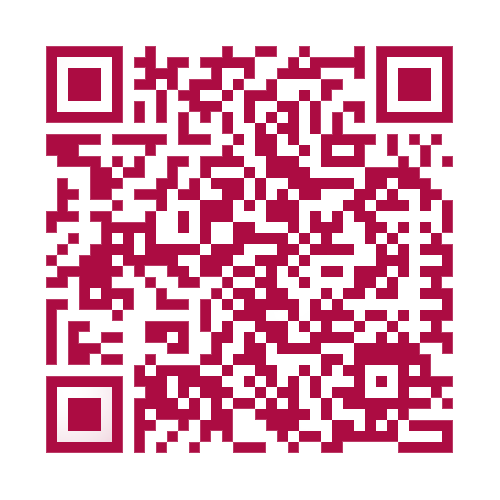 http://www.financnisprava.cz/cs/financni-sprava/pro-media/tiskove-zpravy/2015/Dane-snadne-SIPO-6823V Praze dne 12. listopadu 2015Ing. Petra PetlachováŘeditelka Odboru komunikace, tisková mluvčí		              Generální finanční ředitelstvíTelefon: 602 674 903	